Les dents (suite)Voir la vidéo en ouvrant le lien https://youtu.be/2R1aaKrMN58avant de faire les exercices.Colorie en bleu les dents de lait, en rouge les dents définitives et en jaune les futures dents.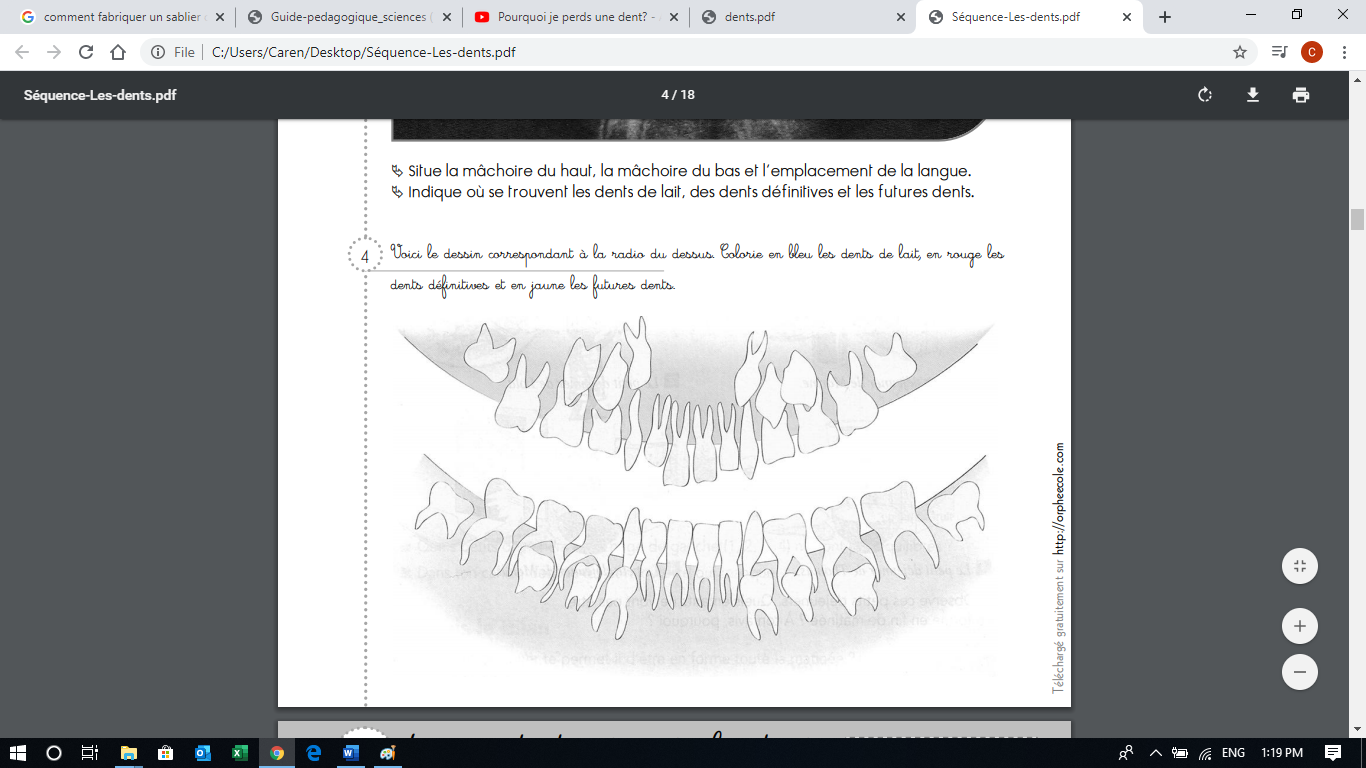 Numérote les bonnes images pour indiquer l’ordre d’apparition des dents.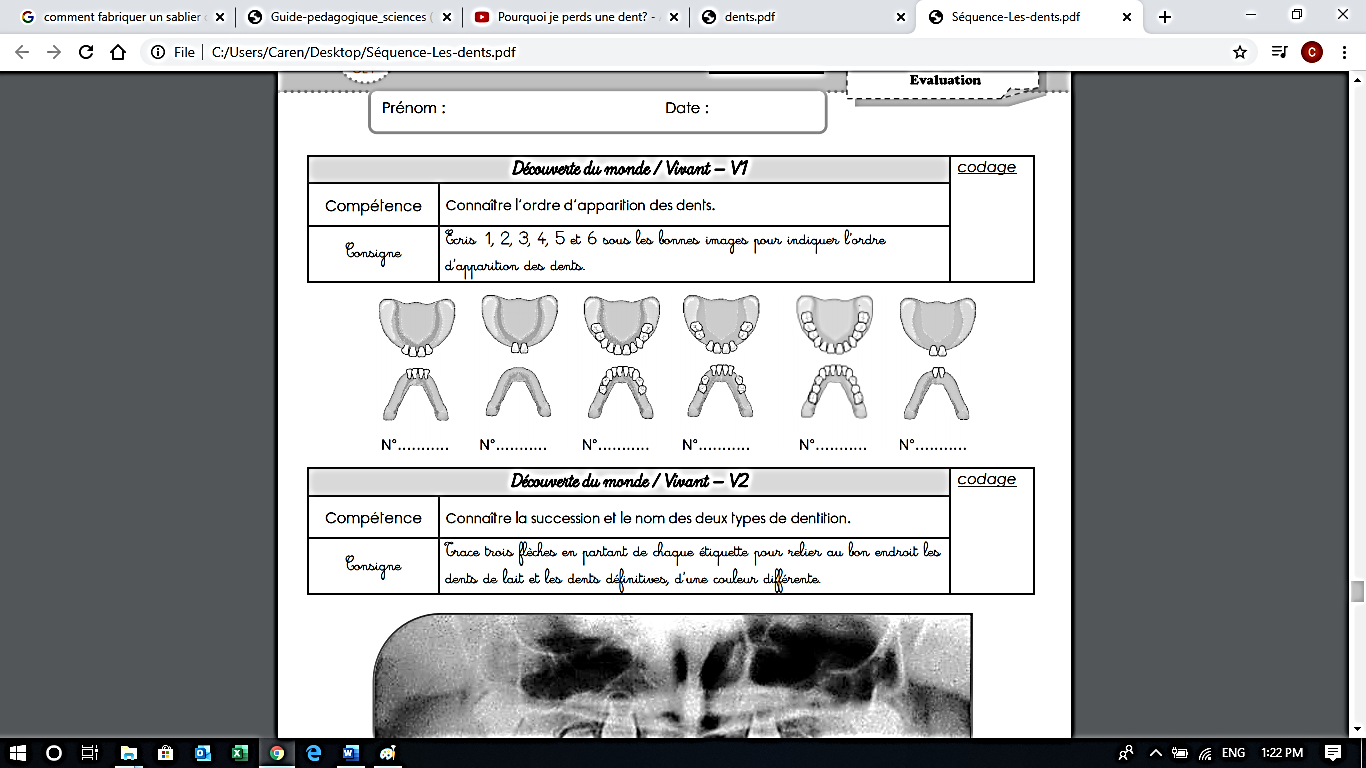 Relie chaque dent à son rôle et à l’action qui lui correspond le mieux.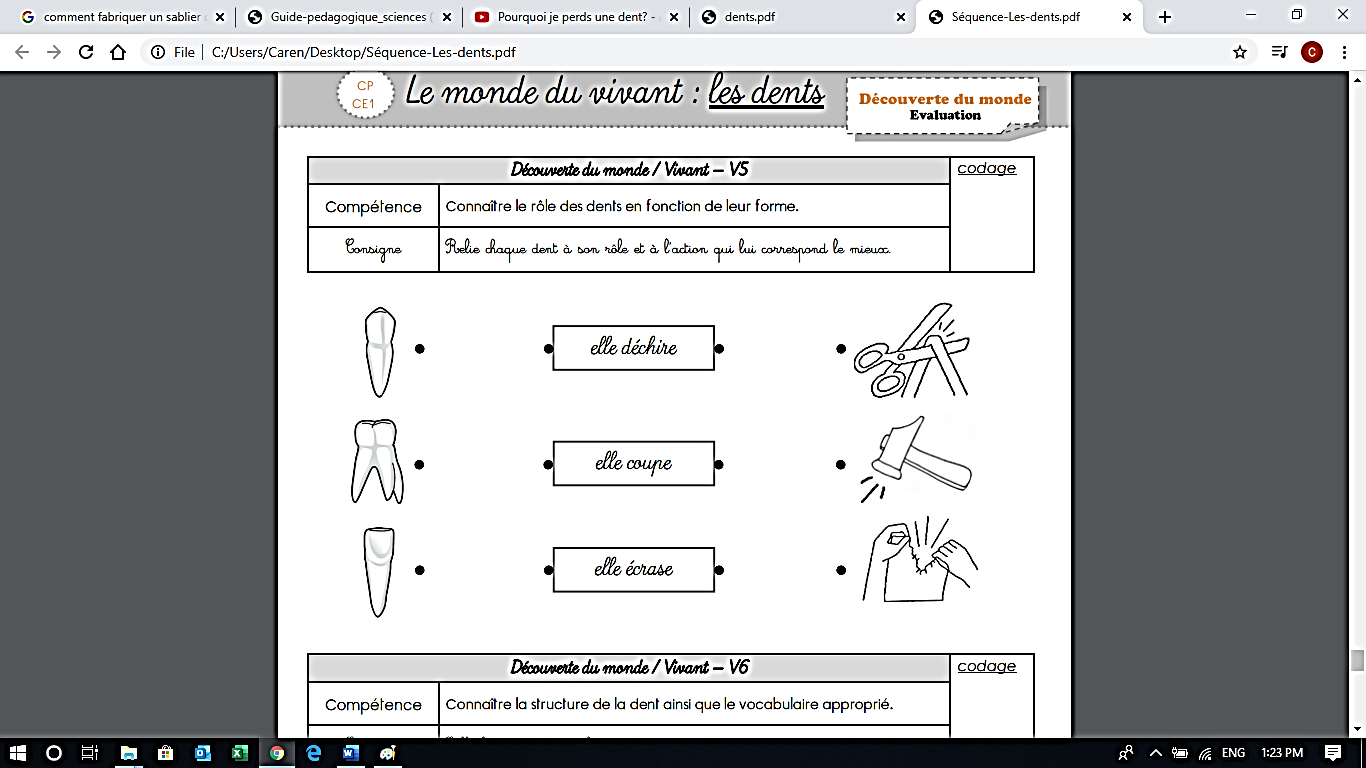 Réponds aux questions en cochant la bonne réponse à chaque fois.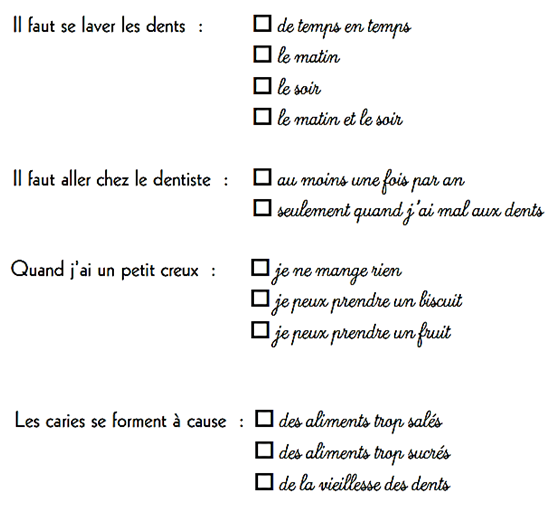 Manuel p.162-163 A faire oralement.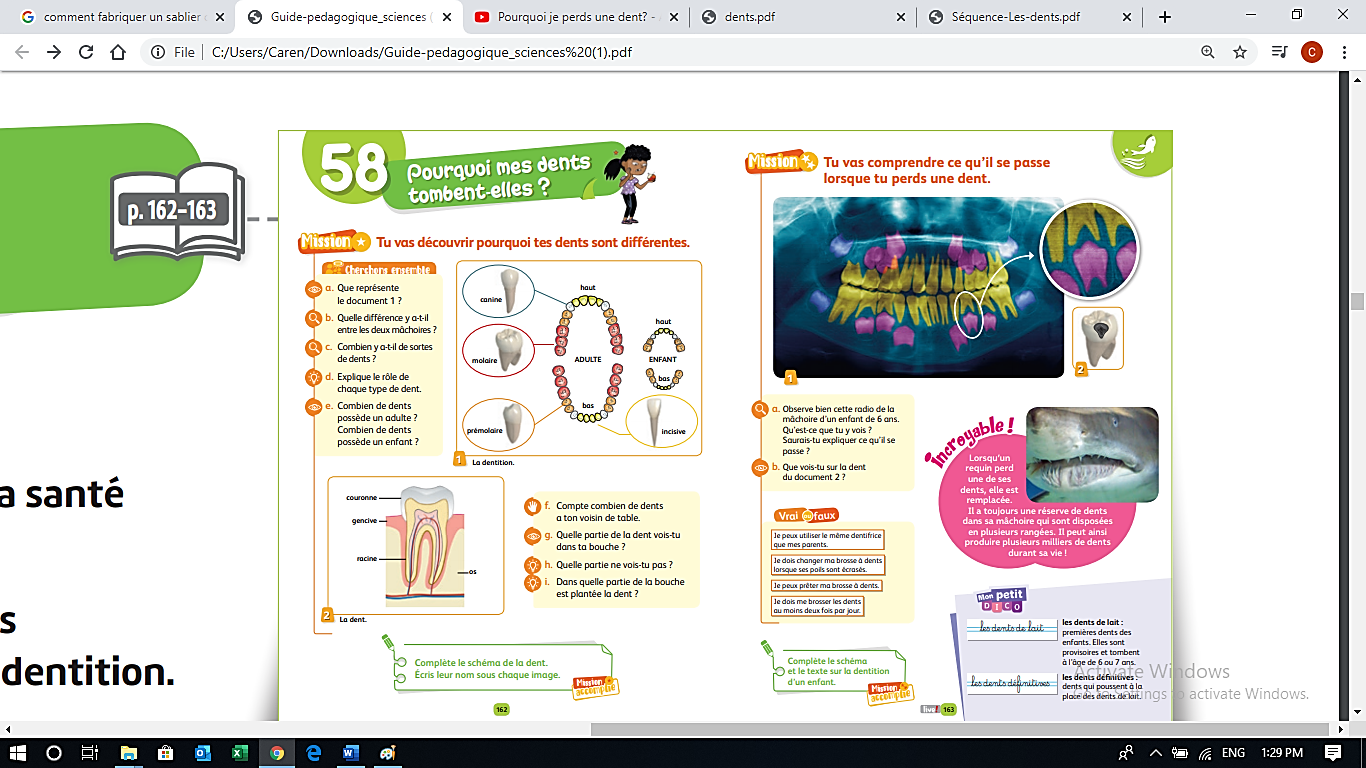 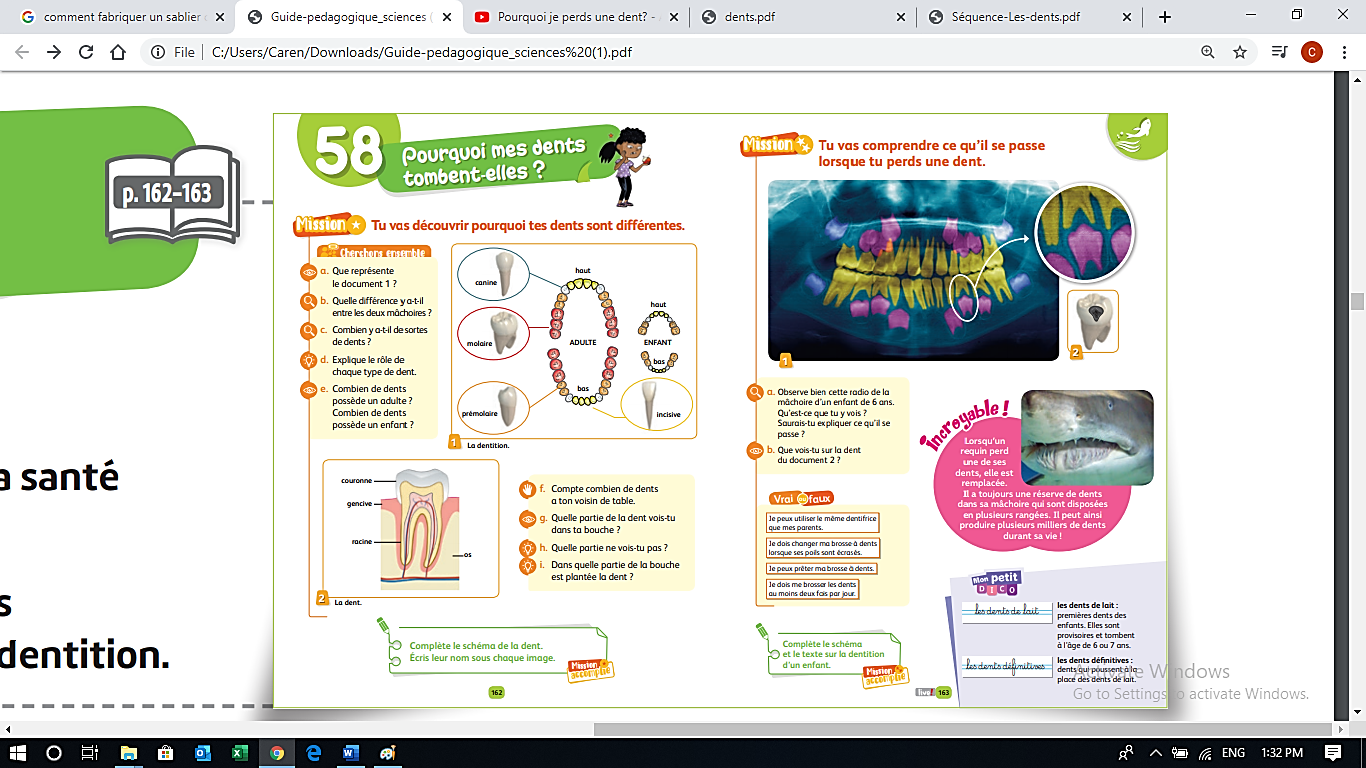 Collège des Dominicaines de notre Dame de la Délivrande – Araya-Classe : CP                                                                 Avril 2020 – 2e semaine Nom : ________________________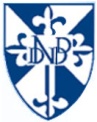 